ФЕДЕРАЛЬНОЕ ГОСУДАРСТВЕННОЕ БЮДЖЕТНОЕ ОБРАЗОВАТЕЛЬНОЕ УЧРЕЖДЕНИЕ ВЫСШЕГО ОБРАЗОВАНИЯ «ДАГЕСТАНСКИЙ ГОСУДАРСТВЕННЫЙ МЕДИЦИНСКИЙ УНИВЕРСИТЕТ»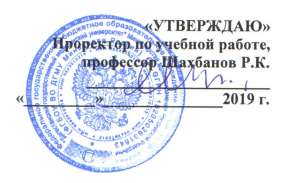 МИНИСТЕРСТВА ЗДРАВООХРАНЕНИЯ РОССИЙСКОЙ ФЕДЕРАЦИИРАБОЧАЯ ПРОГРАММАПо дисциплине «История»Индекс дисциплины – Б1.О.06 Специальность – 33.05.01 ФармацияУровень высшего образования: специалитет Квалификация выпускника: ПРОВИЗОР Факультет: фармацевтическийКафедра Философии и истории Форма обучения: очнаяКурс: 1 Семестр: I1Всего трудоёмкость (в зачётных ед. /ч.) - 3/108 ч. Лекционные занятия-16 часовПрактические занятия: 34 часа Самостоятельная работа обучающегося: 58 ч. Форма контроля: зачёт в I1 семестреМахачкала – 201911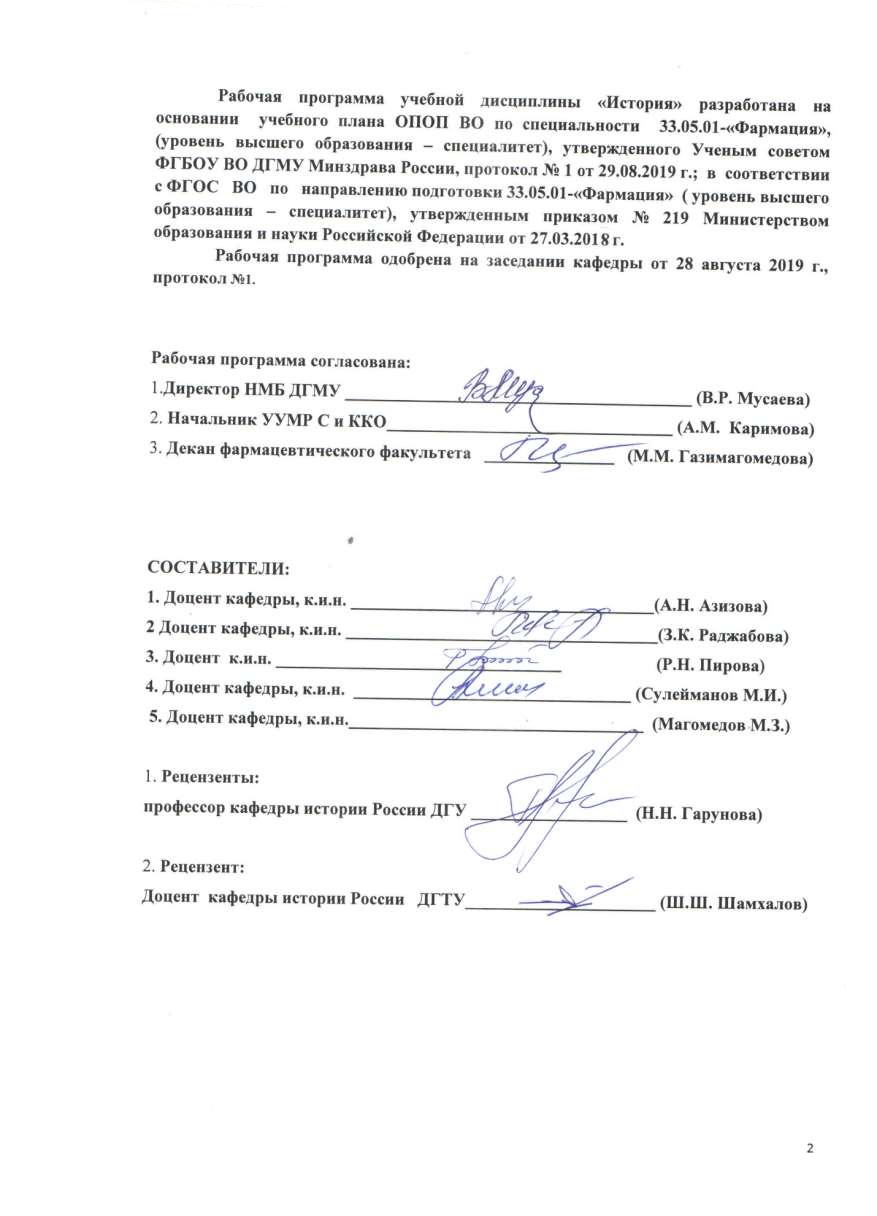 СОДЕРЖАНИЕ:1. 2.3.4.5.5.1.5.2.5.3.ЦЕЛЬ И ЗАДАЧИ ОСВОЕНИЯ ДИСЦИПЛИНЫ (МОДУЛЯ)ПЕРЕЧЕНЬ ПЛАНИРУЕМЫХ РЕЗУЛЬТАТОВ ОБУЧЕНИЯМЕСТО УЧЕБНОЙ ДИСЦИПЛИНЫ (МОДУЛЯ) В СТРУКТУРЕ ОБРАЗОВАТЕЛЬНОЙ ПРОГРАММЫТРУДОЕМКОСТЬ УЧЕБНОЙ ДИСЦИПЛИНЫ (МОДУЛЯ) И ВИДЫ КОНТАКТНОЙ РАБОТЫСТРУКТУРА И СОДЕРЖАНИЕ УЧЕБНОЙ ДИСЦИПЛИНЫ (МОДУЛЯ)Разделы учебной дисциплины (модуля) и компетенции, которые должны быть освоены при их изученииРазделы дисциплины (модуля), виды учебной деятельности и формы текущего контроляНазвание тем лекций с указанием количества часов5.4.  Название тем практических занятий с указанием количества часов	5.5. 5.6.6.7.8. 9. 10.11.12.13.Лабораторный практикумСамостоятельная работа обучающегося по дисциплинеПЕРЕЧЕНЬ ОСНОВНОЙ И ДОПОЛНИТЕЛЬНОЙ ЛИТЕРАТУРЫ, НЕОБХОДИМОЙ ДЛЯ ОСВОЕНИЯ ДИСЦИПЛИНЫПЕРЕЧЕНЬ РЕСУРСОВ ИНФОРМАЦИОННО-ТЕЛЕКОММУНИКАЦИОННОИ СЕТИ «ИНТЕРНЕТ»ИНФОРМАЦИОННЫЕ ТЕХНОЛОГИИ МАТЕРИАЛЬНО-ТЕХНИЧЕСКОЕ ОБЕСПЕЧЕНИЕКАДРОВОЕ ОБЕСПЕЧЕНИЕФОНД ОЦЕНОЧНЫХ СРЕДСТВ ДЛЯ ПРОВЕДЕНИЯ ТЕКУЩЕГО КОНТРОЛЯ И ПРОМЕЖУТОЧНОЙ АТТЕСТАЦИИЛИСТ РЕГИСТРАЦИИ ИЗМЕНЕНИЙ В РАБОЧУЮ ПРОГРАММУПриложение: ФОС21. ЦЕЛЬ И ЗАДАЧИ ОСВОЕНИЯ ДИСЦИПЛИНЫЦель - расширение и углубление знаний студентов в области Отечественной и мировой истории, развитие аналитического мышления, навыков публичных выступлений и дискуссий.	Программа построена в соответствии с Государственным образовательным стандартом по специальности «Фармация»; требованиями (федерального компонента) к образовательному	минимуму	содержания	основной	образовательной	программы подготовки по специальности «Фармация» по циклу «Общие гуманитарные и социально-экономические	дисциплины»,     утвержденными	Министерством	Образования	РФ 10.03.2000; Примерной программы дисциплины       «История»       для специальности «Фармация»,     утвержденная     Министерством     Образования	Российской     Федерации 05.01.2003.Настоящая рабочая программа предусматривает использование модульной технологии обучения с реализацией компетентностного подхода в преподавании Истории Отечества.	Это	позволит	сформировать	ключевые	(базовые,	универсальные)	и профессиональные компетенции, т. е. готовность студентов использовать усвоенные знания, умения и навыки, а также способы деятельности для решения практических и теоретических проблем, возникающих в результате их профессиональной деятельности. Усвоение студентом базовых компетенций делает возможным на их основе формирование профессиональных компетенций специалиста с высокими морально-нравственными принципами.Задачи:1.	- подготовка студентов к личностной ориентации в современном мире, к свободному выбору своих мировоззренческих позиций и развитию творческих способностей;2.	- углубление и систематизация исторических знаний;3.	-формирование	аналитического	мышления,	позволяющего	выявлять сущность стержневых событий истории и отношения между ними;4.	-обучение студентов самостоятельности и критичности при оценке различных интерпретаций событий отечественной истории.2. ПЕРЕЧЕНЬ ПЛАНИРУЕМЫХ РЕЗУЛЬТАТОВ ОБУЧЕНИЯ Формируемые в процессе изучения учебной дисциплины компетенции:№ Наименован ие категориикомпетенци и 11 Универсаль ные компетенции2УК-5: способность анализировать и учитывать разнообразие культур в процессе межкультурного взаимодействия.ИД-1 ук-5:	Интерпретирует историю России в контексте мирового исторического развития.ИД- 2 ук-5: Анализирует важнейшие идеологические и ценностные системы, сформировавшиеся в ходе исторического развития; обосновывает актуальность их использования при социальном и профессиональном взаимодействии.33.МЕСТО УЧЕБНОЙ ДИСЦИПЛИНЫ В СТРУКТУРЕ ОБРАЗОВАТЕЛЬНОЙ ПРОГРАММЫУчебная дисциплина «История»относится к базовой части Б1.О.06. учебного плана по специальности 33.05.01. ФармацияМатериал дисциплины опирается на ранее приобретенные студентами знания по праву, экономике.Разделы дисциплины «История» №	Наименование разделов1	История Отечества: её предмет и задачи.2	Образование Киевской Руси. Его	социально-экономический	и политический строй3	Образование и укрепление русского централизованного государства (XIV-XVII вв.) 4	Становление абсолютной монархии5	Россия в период капиталистического развития6	Россия в конце XIX - нач. XX вв. Вступление России в эпоху империализма 7	Советская Россия в 1917-1922 гг.8	Социально-экономическое и политическое преобразование в стране в 30-е годы 9	СССР в период Великой Отечественной войны10	СССР в послевоенный период (1945-1953 гг.) 11	Развитие советского общества в 50-80 гг.12	Начало перестройки, попытка реформирования	политической власти. Распад СССР (1985-1991 гг.)13	Постсоветское развитие России (1991-2019 гг.)Междисциплинарные связи с обеспечиваемыми (последующими) дисциплинами№ п\пНаименованиеобеспечиваемых (последующих) дисциплин1 2	3	4	5	6	7	8	9	10 11 121	Психология	+	+	+	+	+	+	+2	Философия	+	+	+ 3	История медицины	+                             +      +	+	+ 4	Социология4.ТРУДОЕМКОСТЬ	УЧЕБНОЙ РАБОТЫВиды работыДИСЦИПЛИНЫ	И	ВИДЫ	КОНТАКТНОЙВсего часов	Кол-вочасов в семестре41Контактная работа (всего), в том числе: Аудиторная работаЛекции (Л)Практические занятия (ПЗ), Семинары (С) Лабораторные работы (ЛР) Внеаудиторная работаСамостоятельная	работа	обучающегосяВид с промежуточной зачёт (Э) ИТОГО: ость Общая	час.2 2	350	50 16	16 34	3458	58108	108 3                                      35. СТРУКТУРА И СОДЕРЖАНИЕ УЧЕБНОЙ ДИСЦИПЛИНЫ5.1 Разделы учебной освоены при их изучении№	Контро	Наименованиеп/	лируем	разделап	компет	дисциплины енции1	2	3 1.                    ИсторияУК-5	Отечества: её предмет и задачи.Образование Киевской Руси. Его социально-экономический и политический строй.дисциплины и компетенции, которые должны бытьСодержание раздела4История как важнейшая составляющая	часть	гуманитарной подготовки в ВУЗе. Предмет, метод, источники. Восточные славяне.Образование Древнерусского государства. Норманнская теории происхождения государства киевская Русь, социально-экономический и политический строй Киевской Руси.Древнерусская культура. Принятие христианства и его значение.Расцвет Киевской Руси при Ярославе Мудром. «РусскаяПравда» и его значение.2.		Образование и УК-5	укреплениерусского централизованног о государства (XIV-XVII вв.).Становление абсолютной монархии3.	Россия в периодУК-5	капиталистическо го развитияОбразование	и	укрепление	русского	централизованного государства (XIV-XVII вв.).Предпосылки, причины и исторические последствия феодальной раздробленности. Особенности политического и социально-экономического развития русских земель. Правление Иван IV.Кризис русской государственности в Смутное время. Социально-экономическое и политическое развитие в XVII в.Внешняя политика России. Присоединение Левобережной Украины. Церковный раскол.Социально-экономическое развитие России в XVIII в. Реформы Петра I, их предпосылки и последствия. Внешняя политика Петра I.Усиление русского влияния на северо-Восточном Кавказе. Каспийский поход Петра I и его цели.Внутренняя политика Александра I. Отечественная война 1812 г.Внутренняя и внешняя политика Николая I. Крымская война.5Эпоха реформ» 60-70-х гг. XIX в. - поворот Российской империи к индустриальной модернизации.Контрреформы 80-90-х гг. XIX в.Внешняя политика второй половины XIX века. 4.	Россия в конце	Социально-экономическое развитие России:УК-5	XIX - нач. XX вв.	а) социальный строй; Вступление	б) промышленный подъем;России в эпоху	в) формирование монополий.империализма	Внешняя политика. Русско-японская война 1904-1905 гг. Контрреформы 80-х – нач. 90-х гг. ХIХ в. Назреваниереволюционной ситуации. Образование политических партий. Буржуазно-демократическая революция 1905-1907 гг.Россия в 1907-1914 гг. Столыпинская аграрная реформа. Внешняя политика России в 1907-1917 гг. Участие России в Iмировой войне.5	Советская Россия	Понятие, предмет, Борьба за выбор дальнейшего пути развитияУК-5	в 1917-1922 гг.	России (март-октябрь 1917 г.):а) расстановка политических сил в стране после сверженияцаризма;б) различные концепции революции: партии кадетов, меньшевиков, эсеров;в) радикализм большевиков, стратегия и тактика по завоеванию власти. Октябрьская революция.Начало строительства нового государственного аппарата в конце 1917- нач. 1918 гг. Социально-экономические преобразования Советской власти. Конституция РСФСР. Брестский мир.ражданская война и иностранная интервенция.Общественно-политический кризис в России на рубеже 1920-1921 гг. и поиск путей выхода из него НЭП и её задачи.Образование СССР.6.	Задачи и особенности советской индустриализации страны.УК-5	 а) кризис НЭПа, спор между группами Н.И. Бухарина и И.В. Сталина о путях и методах развития страны.б)	предпосылки,	цель	и	особенности	советской индустриализации, её последствия.Кооперирование с/ха) причины коллективизации с/х, результаты и социальные последствия.Культурное строительство в СССР в 30-е годы. Итоги культурной революции.Формирование командно-административной системы в стране. Особенности политической системы мобилизационного типа.Внешняя политика СССР в 30-е годы.7.	СССР в период	Нарастание	военной	угрозы	в	Европе	и	Азии.УК-5      Великой                      Внешнеполитическая деятельность СССР накануне войны. Отечественной           Начало II Мировой войны. Внутренняя политика СССР в началевойны	второй мировой войны (1939-1941 гг.).	Начало Великой Отечественной войны. Причины неудач Красной Армии в начальный период войны. Изменение социально-экономической и политической ситуации в стране. Коренной перелом в войне. Итоги и уроки Великой Отечественной войны.8.	Мировое сообщество в послевоенный период. Развитие иУК-5	противостояние двух систем:а) «Холодная война», её истоки и проявления;б) социально-экономическое и политическое развитие стран Восточной Европы.69.	РазвитиеУК-5	советского общества в 50-80гг.10	Начало перестрой-УК-5	перестройки, попытка реформи-рования политиче-ской власти. Распад СССР (1985-1991 гг.).11	ПостсоветскоеУК-5	развитие России (1991-2019 гг.)Сложности и трудности перехода СССР к мирному строительству.Общественно-политическая и культурная жизнь страны. Общественно-политическая и духовная жизнь страны. ХХ съезд КПСС. Внешняя политика в 50-60 годы.Социально-экономическое развитие страны. Поиск новых форм управления экономикой. От попыток реформ к кризису командно-бюрократической системы. Особенности политичес-кой жизни страны. Внешняя политика СССР в 70-80-х гг. Основные этапы перестройки.Попытки экономических реформ (1987-1988).Реформа политической системы и борьба общественно-политических сил.Новое политическое мышление и внешняя политика. Культурные процессы в период перестройки.Обострение межнациональных противоречий. Распад СССР. Радикальная социально-экономическая трансформация страны и ее издержки.Общественно-политическое развитие и становление новой российской государственности.Внешнеполитическая	деятельность	в	условиях	новой геополитической ситуацииКультура.№5.2. Разделы дисциплинытекущего контроля№	Наименованиесеместра	раздела дисциплины(модуля), виды учебной деятельности и формыОценочные средства для текущегоконтроля успеваемостиЛ	ПЗ1             2                              3                          4          5 1             2           История Отечества: её                   2предмет и задачи2	2	Образование	2	2 Киевской Руси. Егосоциально-экономический и политический строй3	2	Образование	и	2	4 укрепление     русского централизованногогосударства (XIV-XVII вв.)4	2	Становление	2 абсолютной монархии5	2	Россия	в	период	2	2 капиталистическогоразвитияСРО	всего5           7 5           75	95	115	75	98Тесты, рефераты, доклады, письменный опрос, устный опрос.Тесты, рефераты, доклады письменный опрос, устный опрос.Тесты, рефераты, доклады, письменный опрос, устный опрос.Тесты, рефераты, доклады письменный опрос, устный опрос. Тесты, рефераты, доклады, письменный опрос, устный опрос.76		2	4 2           Россия в конце XIX -нач. XX вв. Вступление России в эпоху империализмаИтого	8	16 7	2	Советская     Россия     в	2          41917-1922 гг.8	2	Социально-	2 экономическое            и политическоепреобразование	в стране в 30-е годы9	2	СССР	в	период	2	4 ВеликойОтечественной войны10	2	СССР в послевоенный	2 период (1945-1953 гг.)11	2	Развитие	советского	2	2 общества в 50-80 гг.Итого	6	14 12	2	Начало     перестройки,                   2попытка	реформиро-вания	политической власти. Распад СССР (1985-1991 гг.)13	2	Постсоветское	2	2 развитие России (1991-2019 гг.)Итого:	2	4 Всего:      16        345	11		Тесты, рефераты, доклады, контрольныеработы, устный опрос.30	544	10		Тесты, рефераты, доклады, письменныйопрос, устный опрос. 4	6	Тесты, рефераты,доклады, письменный опрос, устный опрос.4	10		Тесты, рефераты, доклады, письменныйопрос, устный опрос. 4	6	Тесты, рефераты,доклады, письменный опрос, устный опрос.4	8		Тесты, рефераты, доклады, письменныйопрос, устный опрос.20	404	6		Тесты, рефераты, доклады, письменныйопрос, устный опрос.4	8		Тесты, рефераты, доклады, контрольныеработы, устный опрос. 8	1458	108Название тем лекций с указанием часов№                                                     Темы лекции                                                   Кол-во разд                                                                                                                               часов вела	семест реII 1	Образование Киевской Руси. Его	социально-экономический	и	2политический строй.2	 Образование и укрепление русского централизованного государства	2 (XIV-XVII вв.).3	Становление абсолютной монархии4        Россия в период капиталистического развития.                                                2 5         Россия в конце XIX - нач. XX вв. Вступление России в эпоху          2империализма6	Советская Россия в 1917-1922 гг.	287	 Социально-экономическое и политическое преобразование в стране в 30-е годы8	СССР в период Великой Отечественной войны.	2 9	СССР в послевоенный период (1945-1953 гг.)10	Развитие советского общества в 50-80 гг	2 11      Начало перестройки, попытка	реформирования        политическойвласти. Распад СССР (1985-1991 гг.).12	Постсоветское развитие России (1991-2019 гг.)	2Название тем практических занятий с указанием количества часов№	Название тем практических занятий раздела1	1. История Отечества: её предмет и задачи.2	2. Образование Киевской Руси. Его	социально-экономический	и политический строй3	3. Образование и укрепление русского централизованного государства (XIV-XVII вв.)4	4. Становление абсолютной монархии5	5. Россия в период капиталистического развития.6	6. Россия в конце XIX - нач. XX вв. Вступление России в эпоху империализма.7	7. Советская Россия в 1917-1922 гг.8	8. Социально-экономическое и политическое преобразование в стране в 30-е годы.9	9. СССР в период Великой Отечественной войны 10	10. СССР в послевоенный период (1945-1953 гг.) 11	11. Развитие советского общества в 50-80 ггКол-во часов в семестреII 2462 2 24 24 2 212	12. Начало перестройки, попытка реформирования	политической	2 власти. Распад СССР (1985-1991 гг.)13	13.Постсоветское развитие России (1991-2019 гг.)	25.6. Самостоятельная работа обучающегося по дисциплине№	№	Виды СРС	Всего	 семестра 	                                                                                                                            	Часов	 1 	2	 	                                                        4	            5	Работа с нормативно – правовыми источниками,1	литературными и иными источниками информации по изучаемому разделуНаписание рефератаПодготовка к тестированию Работа с нормативно –2	правовыми	источниками,	литературными	и	иными источниками информации по изучаемому разделуНаписание реферата3	2	3	Подготовка к тестированию Работа с нормативно –	8 правовыми	источниками,	литературными	и	иными9источниками информации по изучаемому разделуНаписание рефератаИтого	58Темы рефератов по самостоятельной работе обучающихся по СРО:№ Раздел12	23          3 4          45	56	67	78	89	910	1011        11 12        12ТемаОбразование	государства	у славян.	Основные	черты	раннефеодального государства.Феодальная раздробленность Киевской Руси и ее последствия.Развитие феодализма на Руси. Начало закабаления крестьян в 15-16 веках. Основные этапы экономического развития Руси в 10-17 веках. Политический портрет Ивана Ш.Формирование русского централизованного государства в 14-16 веках.Эпоха Ивана Грозного. Внешняя политика Московских правителей в 15-16 веках. Русская церковь в объединительном процессе и политической борьбе в 14-15 веках. Смута 17 века, причины, участники, основные события, последствия. Становление династии Романовых. Первые Романовы внутренняя и внешняя политика (17 в.).Основные черты крепостнической системы хозяйствования Руси 17 века. Складывание всероссийского рынка.Крестьянская война под предводительством Степана Разина. Церковный раскол 17 века.Эпоха Петра 1.Россия во второй половине 18 века. Эпоха Екатерины Второй. Крестьянская война под предводительством Емельяна Пугачева. Выдающиеся политические деятели 18 века (по выбору). Два периода внутренней политики Александра 1. Внешняя политика Александра 1 в 1801 -1812 гг. Декабристы и их время.Столыпинская аграрная реформа 1907-1911 годов.Политический портрет С.Ю. Витте. Политический портрет П. А. Столыпина. Деятельность государственной думы 1905-1914 гг. и отношение к ней российского общества.Гражданская война в России (1918-1920гг.). Выход России из первой мировой войны. Брестский мир. Политика "военного коммунизма": причины, цели, методы осуществления, результаты. Кронштадский мятеж.Образование СССР.Репрессии 30-х годов. Укрепление режима личной власти И.В. Сталина. Репрессии в армии в конце 30-х начале 40-х годов и их последствия. Политический портрет Н.С. Хрущева. Политический портрет Л.И. Брежнева. Августовский путч 1991 года и распад СССР.Проблемы и противоречия межнациональных отношений в СССР 1985-1991 гг. Общественно-политические партии и движения в России в конце 80-х начале 90-х годов. Причины и суть политического противостояния. Октябрьский путч 1993 г.Основные контуры внешней политики России в 1992-2019 гг.6. ПЕРЕЧЕНЬ ОСНОВНОЙ И ДОПОЛНИТЕЛЬНОЙ ЛИТЕРАТУРЫ, НЕОБХОДИМОЙ ДЛЯ ОСВОЕНИЯ ДИСЦИПЛИНЫ6.1. Основная литератураПечатные источники:10№	Издания1	Орлов А. С., Георгиев В. А., Георгиева Н.Г.,Т. А. Сивохина История России: учебник	– Москва, Проспект, 2018г. - 672 с.2	Орлов А.С. Основы курса Истории России - учебник, Москва, Проспект, 2017 г.-564с..3	Сахаров А. Н, Боханов А.Н., В.А. Шестаков: История России с древнейших времён до наших дней: учебник. -	Москва, Проспект, 2013г. - 768 с.6.2. Дополнительная литератураПечатные источники:№	Издания1	 Мунчаев Ш.М. История России: учебник – Москва, Норма, 2013г. – 592 c.2	 Фортунатов В.В. История: учебное пособие для бакалавров./ СПб., Питер, 2013г. – 464 с.3	Орлов А.С., Георгиев В.А. Н.Г. Георгиева Т.А. Сивохина: Хрестоматия по истории: учебное пособие. – Москва: Проспект 2017г. – 592с.Количество экземпляров в библиотеке1555050Количество экземпляров в библиотеке505037.	Перечень	ресурсов	информационно-телекоммуникационнои сети «интернет»: сайты1		1812 год в текстах документов, статистических материалах, портретах – www.1812.ru2		Музей Бородинской битвы под Москвой. Коллекция портретов, воспоминаний, карт, документов – www.kulichki.rambler.ru3	Документы 1905-1906гг. - http://www.hist.msu.ru/ER4		Законы	о	Государственной	думе	1906-1908гг.	-http://www.duma.gov.ru/history/gd1905.htm5		Дневники Николая II за 1894-1896, 1904-1907, 1913-1916, 1916-1918гг. – сайт «Русское небо».6	Сборник «Вехи» - http://www.yabloko.ru/Temes/History/index.html118. ИНФОРМАЦИОННЫЕ ТЕХНОЛОГИИПри изучении дисциплины применяются общий пакет документов интернет – материалов, предоставляющих широкие возможности для совершенствования вузовской подготовки по истории с целью усвоения навыков образовательной деятельности. Стандартными	возможностями	большинства	программ	являются	реализация дидактического принципа наглядности в обучении; их использование дает возможность студентам применять для решения образовательной задачи различные способы.Методы обучения с использованием информационных технологий.К методам обучения с использованием информационных технологий, применяемых на занятиях по дисциплине «История», относятся:-	компьютерное тестирование;-	демонстрация мультимедийных материалов, в том числе видеофильмов; -	перечень поисковых систем (площадка mooodle.dgmu.ru).-	перечень энциклопедических сайтов.129. МАТЕРИАЛЬНО-ТЕХНИЧЕСКОЕ ОБЕСПЕЧЕНИЕСведения о материально-техническом обеспечении, необходимом для осуществления образовательного процесса по дисциплинеАдрес№	(местоположение) п/п      здания, строения,сооружения, помещения1	2Пр. И. Шамиля 48	учебно-лабораторный корпус 3 этажСобственность или оперативное управление, хозяйственное ведение, аренда, субаренда, безвозмездное пользование3 Опер. управление.Наименование дисциплины4 ИсторияНазначение оснащенных зданий,сооружений, помещений*, территорий с указанием площади (кв.м.)5Для учебного и научного образовательного процессаНаименование специальных помещений и помещений для самостоятельной работы6 длялекционных занятий -лекционный зал№3 на 3 эт. каф Философии и историидля практических занятий	(ауд. №1 на 3 эт. Каф философии	и истории)Ассистентская №5Доцентская №84Оснащенность специальных помещений и помещений для самостоятельной работы7для	лекционных занятий:------для	практических занятий:----------Персональные компьютеры-2;Ксерокс Canon FC-128 ;Оверхед проектор -1;Принтер лазерный HPLJ-1;МФУ	hp LaserJet Pro-1и т.д.для самостоятельной работы:-	(паспорт каждой      аудитории или	помещения	с указанием          всего оснащения)Перечень лицензионного программного обеспечения. Реквизиты подтверждающего документа8 Переченьпрограммного обеспечения	(Win HOME 10 Russian OLP (Сублицензионный договор Tr000044429 от 08.12.15г.);       Kaspersky Edition	Security      для бизнеса – Стандартный Russian Edition. 100-149 Node       (Лицензионный договор № 1081-2015 от 14.10.2015г);           Office ProPlus 2013 RUS OLP NL	Acdmc      (договор №ДП-026 от 16.10.13г) и т.д.)1310.	КАДРОВОЕ ОБЕСПЕЧЕНИЕСведения о кадровом обеспечении, необходимом для осуществления образовательного процесса по дисциплине Общее количество научно-педагогических работников, реализующих дисциплину -5 чел.Общее количество ставок, занимаемых научно-педагогическими работниками, реализующими дисциплину – 3 ст.№	ФИО преподавателяУсловия привлечения (штатный, внутренний совместитель внешний совместитель, по договоруЗанимаемая должность, ученая степень/ ученое званиеПеречень преподаваемых дисциплин согласно учебному плануОбразование (какое образовательное учреждение профессионального образования окончил, год)Уровень образования наименование специальности по	диплому ,наименование присвоенной квалификацииОбъем учебной нагрузки по дисциплине (доля ставки)Сведения о	Общий дополнительном	стажпрофессиональном	работы образовании, год1	Азизова А.Н.	Шт.	доцент	История	ДГУ, 1976	Специалитет,	1 ст. историкобществоведПо специальности1999, 2004 и т.д.По педагогике и психологии2018г.	34 года2	Раджабова З.К.	Шт.3.	Пирова Р.Н.	Шт.доцентСт. преподавательИсторияИсторияДГУ, 2000ДГУ,1993г.Специалитет, историк обществоведПреподаватель истории0,50, 75 ст.2008,	2013, 20182009г. 2014г. и т.д.2010, 2015	19 лет2018г.	32год4.	Сулейманов М.И.5.	Магомедов М.З.Шт.	ДоцентШт.	ДоцентИстория	ДГУ, 1989 г.ИсторияИсторик,	0,5 ст. обществовед19 лет в	38 лет должностипреподавателя. 17 лет в должности доцента1412. ЛИСТ ВНЕСЕНИЯ ИЗМЕНЕНИЙ В РАБОЧУЮ ПРОГРАММУИзменения в рабочую программу вносятся на основании приказов и распоряжений ректора, а также на основании решений о совершенствовании учебно-методического обеспечения дисциплины, утвержденных на соответствующем уровне (решение ученого совета), ЦКМС и регистрируются в лист изменений.Лист регистрации изменений в рабочую программуУчебный годДата и номер извещенияРеквизиты	Раздел, подразделение протоколаПодпись регистрирующего изменения20 - 20 20 - 20 20 - 20 20 - 201516